					 Jon D. Miller 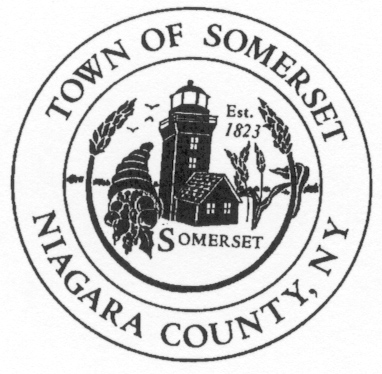 					Chief of Police 				               Town of Somerset				                 8700 Haight Road P.O. Box 368					  Barker, NY 14012-0368					  Phone:  716-255-0503				                  CELL:  585-356-1728								  jdm74apd@yahooDATE:		June 7th 2018TO:		Somerset Town BoardRE:		Police Report for May 2018 ____________________________________________________________________________________PATROL REPORT1. 	TSPD provided 195.5 hours of strategic car patrol coverage each night during May and patrolled approximately 1996 miles. 2. 	All service calls are logged and recorded in the Niagara County Sheriff's E-911 Computer Aided Dispatch (CAD) system, including house/business checks and vehicle stops. This accountability mechanism is vitally important to assess the effectiveness of the agency and the overall service needs of our community. 208 service calls were officially logged by TSPD for the month of May3. 	TSPD submitted twenty-two (53) incident reports into the Niagara County’s IBR (Incident Based Reporting System).  The following is a report breakdown for the month of May	2-UPM arrests, 9- agency assists, 7-MVA, 1-noise complaint, 3-Barker Fire Dept assists, 4-traffic complaints, 8-police service calls, 2-suspicious conditions, 1-over dose, 2-burglarys, 2-domestic incidents, 4-traffic complaints, 1-DWI, 2-juvenile complaints, 1-alarm call, 2-animal complaints, 2-larceny complaints. 	 4. 	TSPD issued twenty five (25) citations for violations of the Vehicle and Traffic Law during the month of May, with eighteen (18 ) drivers received cautionary warnings.  (1) vehicle was also towed for the DWI arrest.6.	Property checks- TSPD is required to provide property checks as requested by residents at least one time per shift and there are also a number of business/municipal buildings which are required to be inspected. TSPD logged 112 house and business checks were conducted during the month of May.Notable mention that the Town of Somerset Police Dept began using an integrated evidence storage handling system to accommodate the increased amount of drug and drug paraphernalia that is being seized on traffic stops.     